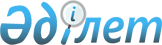 "Мемлекеттік сатып алу туралы" Қазақстан Республикасының Заңына өзгерістер мен толықтырулар енгізу туралы" Қазақстан Республикасы Заңының жобасын Қазақстан Республикасы Парламентінің Мәжілісінен қайтарып алу туралыҚазақстан Республикасы Үкіметінің қаулысы 2001 жылғы 15 ақпан N 235     Қазақстан Республикасының Үкіметі қаулы етеді:     1. "Мемлекеттік сатып алу туралы" Қазақстан Республикасының  Z970163_Заңына өзгерістер мен толықтырулар енгізу туралы"№Қазақстан Республикасы Заңының жобасы қайтарып алынсын.     2. Осы қаулы қол қойылған күнінен бастап күшіне енеді.     Қазақстан Республикасының       Премьер-МинистріМамандар:     Багарова Ж.А.      Қасымбеков Б.А.     
					© 2012. Қазақстан Республикасы Әділет министрлігінің «Қазақстан Республикасының Заңнама және құқықтық ақпарат институты» ШЖҚ РМК
				